Oosters stoofpotje van Sonja Bakker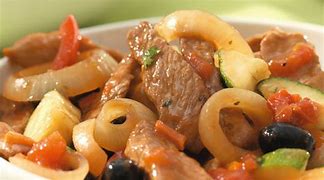 Ingrediënten:4 personen450 gr rundvlees (bieflapjes)2 eetl olijfolie1 blikje tomatenpuree1 eetl ketjap manis1 tl gemberpoeder1 teen knoflook fijngesneden1 potje atjar tjampoer1 blikje ananas op sapBereidenSnijd het vlees in blokjes. Verhit de olie in de pan en bak het vlees in 5 min rondom bruin. Voeg tomatenpuree, ketjap, knoflook en gemberpoeder toe. Roerbak het geheel ca 10 min, schep dan de atjar en ananas stukjes door het vlees en laat nog 10 min op laag vuur zachtjes sudderen.Lekker met sla en evt. zilvervliesrijst.